Nr. 7340 / 07.10.2019.           CĂTRETOATE  UNITĂȚILE DE ÎNVĂȚĂMÂNTÎn atenţia directorilor și consilierilor educativi	Vă transmitem în anexă adresa M.E.N. Nr. 38671/07.10.2019, cu privire la Concursul Național de desen „Supereroii lui Picurici”, concurs derulat în cadrul Campaniei naționale de conștientizare APA NOASTRĂ, lansată de Ministerul Apelor și Pădurilor, în cadrul proiectului „Controlul Integrat al Poluării cu Nutrienți”. Informații găsiți pe adresa www.apanoastra.ro/concurs-Supereroii-lui-Picurici și în adresa anexată. Succes!Inspector Şcolar General,	                                    	 Inspector şcolar pentru   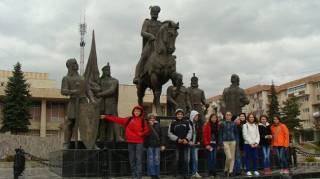    prof. KISS IMRE       	                                  		   educaţie permanentă								şi activităţi extraşcolare,	                                                                                            prof. ZÁGONI IMOLA